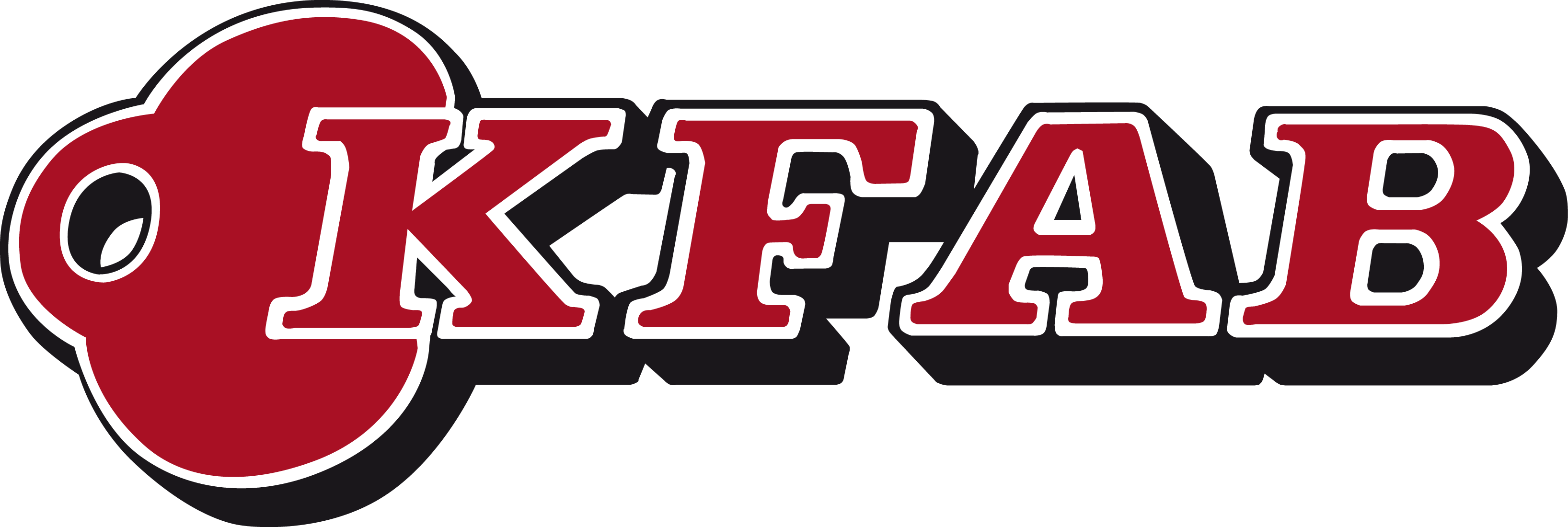 Handläggare Innehållsförteckning5 	va- vvs-, kyl- OCH  PROCESSMEDIESYSTEM	357 	Luftbehandlingssystem	38 	Styr	3QAB 	LUFTBEHANDLINGSAGGREGAT	4QE 	FLÄKTAR	4QGB 	LUFTFILTER	5QJB 	LUFTSPJÄLL	5QLE 	LUCKOR I VENTILATIONSKANAL FÖR RENSNING OCH iNSPEKTION	5QM 	LUFTDON M M	5RBI 	Termisk isolering av ventilationskanal	5ytb 	märkning och skyltning av installationer	5YTC 	KONTROLL OCH INJUSTERING AV INSTALLATIONSSYSTEM	8YUD 	RELATIONSHANDLINGAR FÖR INSTALLATIONER	8YUH 	DRIFTINSTRUKTIONER FÖR INSTALLATIONER	8YUK 	UNDERHÅLLSINSTRUKTIONER FÖR INSTALLATIONER	9YYV 	TILLSYN, SKÖTSEL OCH UNDERHÅLL AV INSTALLATIONER	9Denna tekniska beskrivning ansluter till AMA VVS & Kyl 16. Text i rött anger text som ändrats sedan förra utgåvan.5 	va- vvs-, kyl- OCH  PROCESSMEDIESYSTEMAlla produkter som används ska vara i kategori Rekommenderas eller Accepteras i Byggvarubedömningen. I första hand ska Rekommenderas användas om det finns. Om det inte finns produkter i dessa kategorier får produkter i kategori Undviks användas efter motivering och ansökan om avvikelse.57 	LuftbehandlingssystemLokaler med luftflöde över 200 l/s ska ha behovsstyrning via CO2-givare med parallellkopplad temperaturgivare i kanal. Forcering ska starta vid 700 ppm eller 2 grader över börvärde.Vid alla ingrepp i ventilationssystemet som påverkar luftflöden ska ny injustering utföras av hela systemet. Vid små ingrepp räcker det att ta referenstryck på strategiska ställen och återställa till det.Separat kåpa ska anordnas för apparater som kräver imkåpa, t ex stekbord och spis. Det innebär att dessa ska placeras tillsammans om möjligt. Om luften ansluts till centralt aggregat ska detta bara betjäna köket och luften från denna kåpa ska renas i erforderlig omfattning. Om rening erfodras ska denna vara av typ UV-rening. Om frånluften går till egen fläkt ska denna vara styrd att gå när spis/stekbord används samt med 15 minuter eftergångstid. Om roterande växlare används i storkök ska aggregatet forceras på luftfuktighet.8 	StyrFör ventilation gäller att aggregaten liksom värme ska kunna kommunicera via Exoline-protokollet. DUC:ar och reglercentraler ska alltid anslutas till huvuddator via Exoline-protokoll tcp/ip. Beställaren meddelar tcp/ip-adress. Utifrån driftkort gör beställaren bilder mm i övervakningssystem. Driftkort och totalflödesscheman mailas i god tid till beställaren som gör bilder, larmkopplingar mm i DHC. Övervakning ska vara i drift när anläggningen tas i drift.Färger på driftkort ska vara enligt följande:Vit bakgrund.QAB 	LUFTBEHANDLINGSAGGREGATVentilationsaggregat i nya system ska ha ett SFP-tal på högst 1,5 kW/m3/s och vid ombyggnad 2,0 kW/m3/s.SFP räknas vid 70% av spjällen fullt öppna, övriga i närvaroläge. Luftbehandlingsaggregat ska vara Euroventcertifierade och kompletta med temperaturgivare på ute- till- från- och avluft samt frysskydd om batteri finns. Aggregaten ska vara kompletta med styr- och reglerutrustning enligt nedan. Aggregaten ska kunna flödes- och tryckstyras. Vid ombyggnad/uppgradering av aggregat används Regin Pressigo-givare för styrning av tryck och temperatur och ec-motorer på fläktar. Om möjligt kompletteras med Ecoguard elmätare (tillhandahålls av KFAB) 1 vecka innan ombyggnad. Även vid nybyggnad installeras elmätare enligt ovan. Funktion för sommarnattkyla ska finnas och vara aktiverad.Om inte annat föreskrivs ska aggregat starta igen vid återgånget brandlarm.Där tilluft finns ska värmeåtervinning mellan till- och frånluft ske. I första hand ska roterande växlare användas. Om risk för luktåterföring till annan lokal finns ska kanalsystemen vara separerade och rengöringsbara. Verkningsgrad ska kunna avläsas i display. Värmebatterier ska vara vätskeburna om möjligt, av typ Thermoguard, dimensionerade för 55-30 grader på värmesidan. Om värmeåtervinning finns ska batterierna kopplas med 2-vägsventil och utan pump, annars ska det sitta 3-vägsventil i framledningen med konstantflöde mot batteriet och pump på batterisidan. Tryckfall över blandningsventil 3-4 kPa med linjär flödeskaraktäristik. Ingen bypass ska monteras vid batteri utan säkerställning av frysskydd ska ske i aggregatet.QE 	FLÄKTARFrånluftfläktar ska vara Ziehl-Abegg eller Ebm-papst ec-fläktar med SFP på högst 0,75 och ha tryckstyrning med utetemperaturkompenserat börvärde med styr enligt 8 STYR.QEH.1	BrandgasfläktarQEH.2 	RökgasfläktarQFB.1 	Roterande värmeåtervinnareTemperaturverkningsgraden ska vara minst 80% om inget annat anges.QFB.2 	PlattvärmeåtervinnareTemperaturverkningsgraden ska vara minst 80% om inget annat anges.QFB.5 	Vätskekopplade värmeåtervinnareTemperaturverkningsgraden ska vara minst 70% om inget annat anges.QGB 	LUFTFILTERTilluftfilter ska ha klass ePM1 70% och frånluftfilter före värmeväxlare klass ePM10 50%.QJB 	LUFTSPJÄLLPå uteluftkanaler och avluftkanaler ska spjäll med fjäderåtergång finnas, täthetsklass 3.QJC.11 	Brandgasspjäll med ställdonSpjäll ska vara P-märkt och larm från enhet för motionering och övervakning ska gå till larmingång på aktuellt luftbehandlingsaggregat.QJC.2 	Spjäll för kombinerat skydd mot brand och brandgasSpjäll ska vara P-märkt och larm från enhet för motionering och övervakning ska gå till larmingång på aktuellt luftbehandlingsaggregat.QLB.1 	Metallkanaler med cirkulärt tvärsnittÄven tätade kanaler ska uppfylla täthetskraven.QLB.2 	Metallkanaler med rektangulärt tvärsnittÄven tätade kanaler ska uppfylla täthetskraven.QLE 	LUCKOR I VENTILATIONSKANAL FÖR RENSNING OCH iNSPEKTIONQM 	LUFTDON M MUteluftdon ska vara typ Casamja OmegaMax 79. OmegaMax 59 kan användas om tilluftflödet räcker vid 10 Pa undertryck. RBI 	Termisk isolering av ventilationskanalVentilationskanaler i kallt utrymme ska isoleras med 15 cm färdig isolering med nätmatta av mineralull eller täckas med motsvarande tjocklek isolering med typ träfiber.ytb 	märkning och skyltning av installationerYTB.15 	Märkning av vvs-, kyl- och processmedieinstallationer	BeteckningarBeteckningssystemet ska tillämpas vid märkning och dokumentation i alla fastigheter och har anpassats till de datoriserade drift-, regler- och övervakningsanläggningarna.Förutsättningarna är att samma beteckningar ska användas vid märkning av reglerobjekten som vid datakommunikation från huvudcentralen och både i DU-instruktoner, på ritning och i verkligheten.Beteckningssystemet är uppbyggt i tre nivåer: Byggnad-System-Komponent.Nivå 1, byggnadsbeteckningSe separat bilagaNivå 2, systemtyp och löpnummer för systemSe BIP-koder (bipkoder.se)Generellt används LB01 för luftbehandlingssystemet som betjänas av produkt LA001.Nivå 3, apparattyp och funktionSe BIP-koder (bipkoder.se)För givare används placering enligt nedan istället för siffra för typ av exempelvis temperaturgivare.T = Tilluft, tillopp   	F = Frånluft, retur	A = Avluft		R = Rum		U = Ute/uteluft	B = BatteriUtrustning för rumsreglering o dyl - ej uppkopplat till apparatskåp eller endast spänningsmatat via apparatskåp, märks med systemnummer, rumsnummer och komponentbeteckning t.ex. VS01-1201-SV201.	Skyltar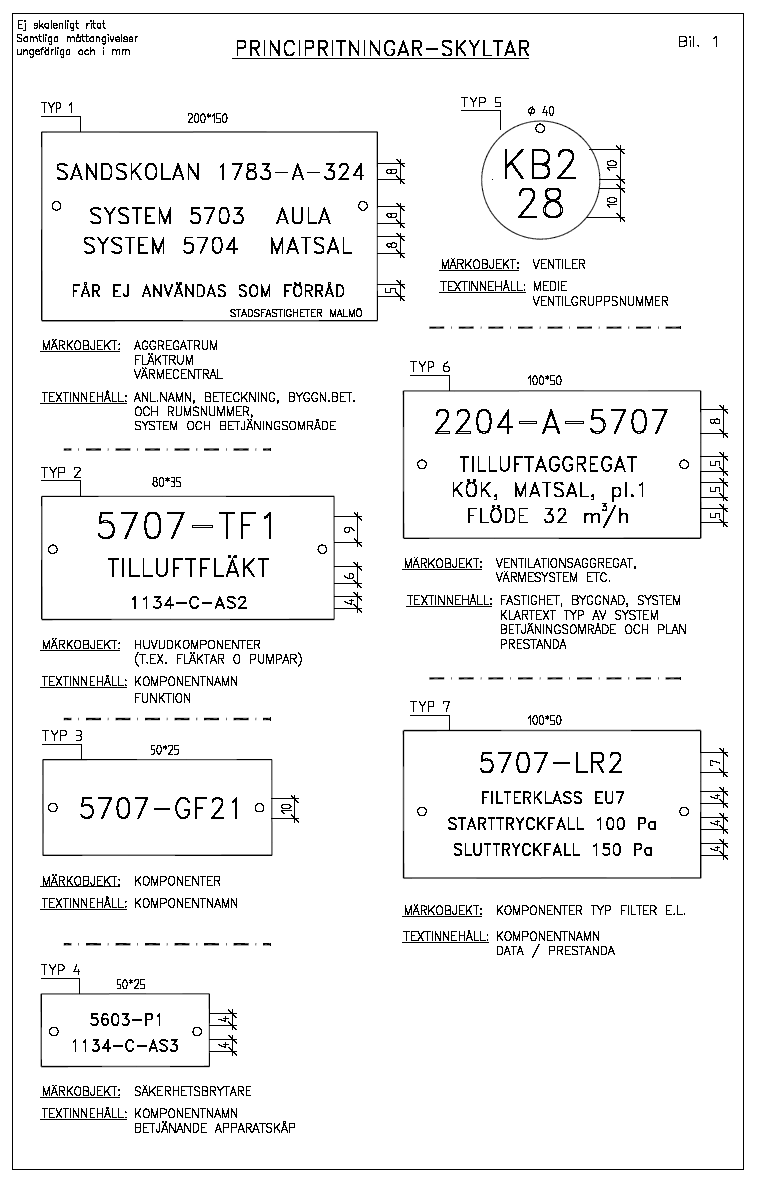 YTB.155 	Märkning av kylinstallationerYTB.157 	Märkning av luftbehandlingsinstallationerYTB.18 	Märkning av styr- och övervakningsinstallationerYTB.25 	Skyltning för vvs-, kyl- och processmedieinstallationerYTB.255 	Skyltning för kylinstallationerYTB.257 	Skyltning för luftbehandlingsinstallationerYTB.28 	Skyltning för styr- och övervakningsinstallationerYTC 	KONTROLL OCH INJUSTERING AV INSTALLATIONSSYSTEMYTC.155 	Kontroll av kylsystemYTC.157 	Kontroll av luftbehandlingssystemYTC.18 	Kontroll av styr- och övervakningssystemYTC.255 	Injustering av kylsystemYTC.257 	Injustering av luftbehandlingssystemYTC.28 	Injustering av styr- och övervakningssystemYUD 	RELATIONSHANDLINGAR FÖR INSTALLATIONERYUD.5 	Relationshandlingar för vvs-, kyl- och processmedieinstallationerRelationshandlingar levereras digitalt enligt KFAB standard dokumentation.YUD.8 	Relationshandlingar för styr- och övervakningsinstallationerRelationshandlingar levereras digitalt enligt KFAB standard dokumentation.YUH 	DRIFTINSTRUKTIONER FÖR INSTALLATIONERYUH.5 	Driftinstruktioner för vvs-, kyl- och processmedieinstallationerDU-instruktioner levereras digitalt enligt KFAB standard dokumentation.YUH.55 	Driftinstruktioner för kylinstallationerDU-instruktioner levereras digitalt enligt KFAB standard dokumentation.YUH.8 	Driftinstruktioner för styr- och övervakningsinstallationerDU-instruktioner levereras digitalt enligt KFAB standard dokumentation.YUK 	UNDERHÅLLSINSTRUKTIONER FÖR INSTALLATIONERYUK.5 	Driftinstruktioner för vvs-, kyl- och processmedieinstallationerDU-instruktioner levereras digitalt enligt KFAB standard dokumentation.YUK.8 	Driftinstruktioner för styr- och övervakningsinstallationerDU-instruktioner levereras digitalt enligt KFAB standard dokumentation.YYV 	TILLSYN, SKÖTSEL OCH UNDERHÅLL AV INSTALLATIONERYYV.5 	Tillsyn, skötsel och underhåll av vvs-, kyl- och processmedieinstallationerYYV.551 	Tillsyn, skötsel och underhåll av kylinstallationer, registerföringYYV.8 	Tillsyn, skötsel och underhåll av styr- och övervakningsinstallationerRRGGBBLA-system allmäntLA-system allmäntLA-system allmäntGrönGrönR0R0G191G191B0LA uteluft LA uteluft LA uteluft BlåBlå0000255LA tilluftLA tilluftLA tilluftRödRöd255255000LA frånluftLA frånluftLA frånluftOrangeOrange25525518118144LA avluftLA avluftLA avluftBrunBrun12812864640VV-systemVV-systemVV-systemRödRöd255255000KB-systemKB-systemKB-systemBlåBlå0000255KV-systemKV-systemKV-systemBlåBlå0000255VS-systemVS-systemVS-systemOrangeOrange25525518118144VÅV-systemVÅV-systemVÅV-systemBrunBrun12812864640KM-system	KM-system	KM-system	BrunBrun12012064640FJV-system	FJV-system	FJV-system	LilaLila25525500255FJK-system	FJK-system	FJK-system	LilaLila25525500255ByggnadByggnadByggnadByggnadByggnadSystemSystemSystemSystemSystemKomponentKomponentKomponentKomponent---ByggnadsnummerByggnadsnummerByggnadsnummerByggnadsnummerByggnadsnummerByggnadsnummerByggnadsnummerBeteckning och löpnummerBeteckning och löpnummerBeteckning och löpnummerBeteckning och löpnummerBeteckning, funktion/placering och löpnummerBeteckning, funktion/placering och löpnummerBeteckning, funktion/placering och löpnummerBeteckning, funktion/placering och löpnummerBeteckning, funktion/placering och löpnummerExempel 151-1111-VS0101--GTTT01Givare temperatur tillopp i sekundärvärme i byggnad 51-11Givare temperatur tillopp i sekundärvärme i byggnad 51-11Exempel 223-1111-VV0101--SV22 01Styrventil för varmvatten i byggnad 23-11Styrventil för varmvatten i byggnad 23-11Exempel 363-1111-LB0202--GXTT01Brandgivare i tilluft i luftbehandlingsaggregat 2 i byggnad 63-11Brandgivare i tilluft i luftbehandlingsaggregat 2 i byggnad 63-11